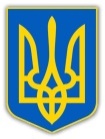 У К Р А Ї Н АХМЕЛЬНИЦЬКА ОБЛАСНА ДЕРЖАВНА АДМІНІСТРАЦІЯДЕПАРТАМЕНТ ОСВІТИ, НАУКИ, МОЛОДІ ТА СПОРТУ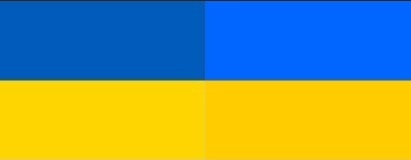 НАКАЗ      5 жовтня 2021                Хмельницький                              №   487-од                                       Про організацію проведення обласного конкурсуукраїнської патріотичної пісні «Співоче Поділля» серед учнів закладів професійної (професійно-технічної)освітиВідповідно до підпункту 57 пункту 5  Положення про Департамент освіти, науки, молоді та спорту Хмельницької обласної державної адміністрації, затвердженого розпорядженням голови  Хмельницької обласної державної адміністрації від 06 вересня 2021 року  № 696/2021-р,  Положення про обласний конкурс української патріотичної пісні «Співоче Поділля» серед учнів професійно-технічних навчальних закладів, затвердженого наказом директора Департаменту освіти і науки Хмельницької обласної державної адміністрації від 11.10.2018 № 408-од,  зареєстрованого в Головному управлінні юстиції у Хмельницькій області 30 жовтня 2018 року за № 138/3317, з метою виховання в учнівської молоді патріотизму, любові до рідного краю та Батьківщини НАКАЗУЮ: 1. Хмельницькому державному центру естетичного виховання учнівської молоді (директор Т. Григорчук)  провести  25 листопада  2021 року обласний  конкурс української патріотичної пісні «Співоче Поділля» серед учнів закладів професійної (професійно-технічної) освіти (далі - Конкурс).2. Затвердити склад журі Конкурсу згідно з додатком.3.Директорам закладів професійної (професійно-технічної) освіти забезпечити підготовку та якісне проведення Конкурсу.4. Контроль за виконанням цього наказу залишаю за собою.Директор Департаменту                                           Дарія БАСЮК_____________ 2021р.                               _____________ Світлана ФІЯРСЬКА____________ 2021 р.         _____________                    Наталія БЛАЖКОВА_____________2021 р.                               _____________ Тетяна ГРИГОРЧУКЮрчук С.В.0382(65-23-13)                                                                                  Додатокдо наказу директора Департаментуосвіти, науки, молоді та спорту Хмельницької обласної  державної адміністраціївід    _______         №    _____Склад журіобласного конкурсу української патріотичної пісні «Співоче Поділля»серед учнів закладів професійної (професійно-технічної) освітиНачальник відділу вищої, професійно-технічної, позашкільної освіти та науки управління освіти та науки  Департаменту освіти, науки, молоді та спорту Хмельницької обласної державної адміністрації                                                        Світлана ФІЯРСЬКАНачальник відділу вищої, професійно-технічної, позашкільної освіти та науки управління освіти та науки  Департаменту освіти, науки, молоді та спорту Хмельницької обласної державної адміністраціїГоловний спеціаліст відділу фізичної культури та спорту управління молоді та спортуДиректор Хмельницького державного центру естетичного виховання  учнівської  молоді       ЦИМБАЛЮК       Світлана  Дмитрівна                         Світлана Дмитрівна                         головний спеціаліст Департаменту інформаційної  діяльності  культури національностей  та  релігій, голова  (за згодою)            РЕМСЬКА Діана Сергіївнакерівник Народного художнього колективу України, студія естрадного співу  «Перлинки Поділля» Хмельницького палацу творчості дітей та юнацтва, голова журі (за згодою).МЕЛЕШКОВікторія Дмитрівна старший викладач кафедри вокалу та диригентсько-хорових дисциплін  Хмельницької  гуманітарно- педагогічної  академії  (за згодою).ЯРМОЛЮКНаталія Олександрівна заступник директора, викладач Хмельницької дитячої музичної школи №1  ім. М. Мозгового  (за згодою).